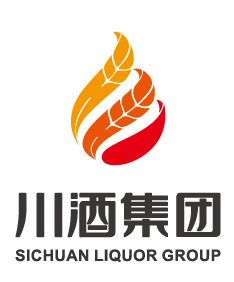 四川省酒业集团公开招聘工作人员报名表填表人：姓  名姓  名性  别性  别出生年月出生年月(19xx.xx)电子档寸照（必填）民  族民  族籍  贯籍  贯出 生 地出 生 地电子档寸照（必填）入  党时  间入  党时  间参加工作时间参加工作时间健康状况健康状况电子档寸照（必填）专业技术职务专业技术职务熟悉专业有何特长熟悉专业有何特长电子档寸照（必填）学  历学  位学  历学  位全日制教  育全日制教  育全日制教  育（如：本科/管理学学士）（如：本科/管理学学士）（如：本科/管理学学士）（如：本科/管理学学士）毕业院校系及专业毕业院校系及专业学  历学  位学  历学  位在  职教  育在  职教  育在  职教  育（同上。另，如目前在读，请注明）（同上。另，如目前在读，请注明）（同上。另，如目前在读，请注明）（同上。另，如目前在读，请注明）毕业院校系及专业毕业院校系及专业现 任 职 务现 任 职 务现 任 职 务现 任 职 务现 任 职 务（请填写最近一段工作经历：公司+岗位）（请填写最近一段工作经历：公司+岗位）（请填写最近一段工作经历：公司+岗位）（请填写最近一段工作经历：公司+岗位）（请填写最近一段工作经历：公司+岗位）（请填写最近一段工作经历：公司+岗位）（请填写最近一段工作经历：公司+岗位）（请填写最近一段工作经历：公司+岗位）资质证书资质证书资质证书资质证书资质证书身份证号码身份证号码身份证号码身份证号码身份证号码联系电话联系电话联系电话联系电话电子邮箱电子邮箱简历学习经历：19xx.xx—19xx.xx  XXX学校XX专业就读...................工作经历：19xx.xx—19xx.xx  XXX公司任XX岗位..................19xx.xx至今  XXX公司任XX岗位学习经历：19xx.xx—19xx.xx  XXX学校XX专业就读...................工作经历：19xx.xx—19xx.xx  XXX公司任XX岗位..................19xx.xx至今  XXX公司任XX岗位学习经历：19xx.xx—19xx.xx  XXX学校XX专业就读...................工作经历：19xx.xx—19xx.xx  XXX公司任XX岗位..................19xx.xx至今  XXX公司任XX岗位学习经历：19xx.xx—19xx.xx  XXX学校XX专业就读...................工作经历：19xx.xx—19xx.xx  XXX公司任XX岗位..................19xx.xx至今  XXX公司任XX岗位学习经历：19xx.xx—19xx.xx  XXX学校XX专业就读...................工作经历：19xx.xx—19xx.xx  XXX公司任XX岗位..................19xx.xx至今  XXX公司任XX岗位学习经历：19xx.xx—19xx.xx  XXX学校XX专业就读...................工作经历：19xx.xx—19xx.xx  XXX公司任XX岗位..................19xx.xx至今  XXX公司任XX岗位学习经历：19xx.xx—19xx.xx  XXX学校XX专业就读...................工作经历：19xx.xx—19xx.xx  XXX公司任XX岗位..................19xx.xx至今  XXX公司任XX岗位学习经历：19xx.xx—19xx.xx  XXX学校XX专业就读...................工作经历：19xx.xx—19xx.xx  XXX公司任XX岗位..................19xx.xx至今  XXX公司任XX岗位学习经历：19xx.xx—19xx.xx  XXX学校XX专业就读...................工作经历：19xx.xx—19xx.xx  XXX公司任XX岗位..................19xx.xx至今  XXX公司任XX岗位学习经历：19xx.xx—19xx.xx  XXX学校XX专业就读...................工作经历：19xx.xx—19xx.xx  XXX公司任XX岗位..................19xx.xx至今  XXX公司任XX岗位学习经历：19xx.xx—19xx.xx  XXX学校XX专业就读...................工作经历：19xx.xx—19xx.xx  XXX公司任XX岗位..................19xx.xx至今  XXX公司任XX岗位学习经历：19xx.xx—19xx.xx  XXX学校XX专业就读...................工作经历：19xx.xx—19xx.xx  XXX公司任XX岗位..................19xx.xx至今  XXX公司任XX岗位奖惩情况家庭主要成员及重要社会关系称 谓称 谓姓  名姓  名姓  名出生年月出生年月政治面貌政治面貌工作单位及职务工作单位及职务工作单位及职务家庭主要成员及重要社会关系家庭主要成员及重要社会关系家庭主要成员及重要社会关系家庭主要成员及重要社会关系家庭主要成员及重要社会关系其他需要说明情况